WE ARE MOVING!!!When: We will start seeing patients at the new office on November 4, 2019Where: New office will be located on 30 Peck road, Suite 2201, Torrington, CT 06790Directions: As you enter Peck road from route 202, take the second entrance/driveway on the right. Our new office is straight ahead. Please see the map below.Phone number: Will remain the same. 860 489 1984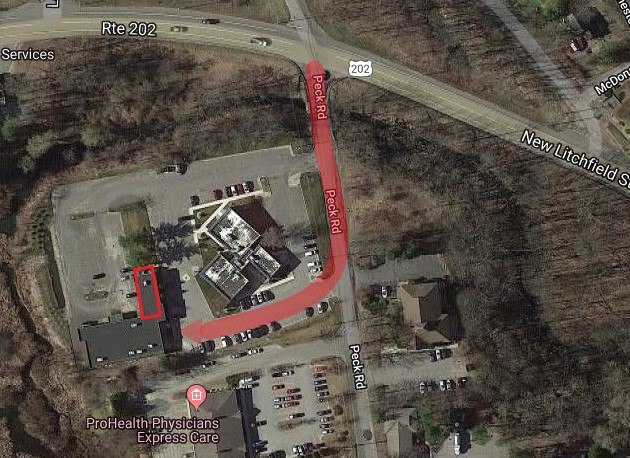 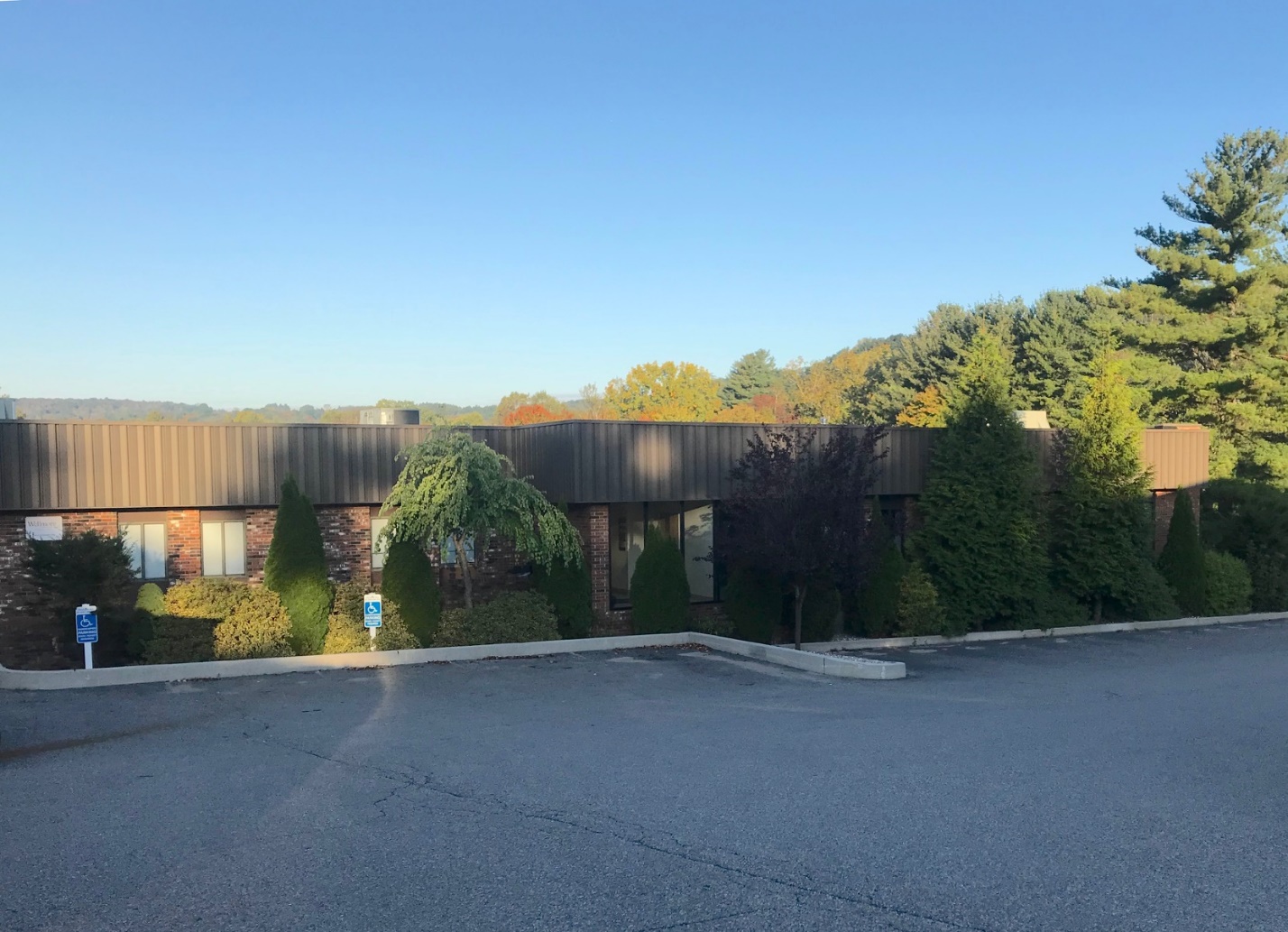 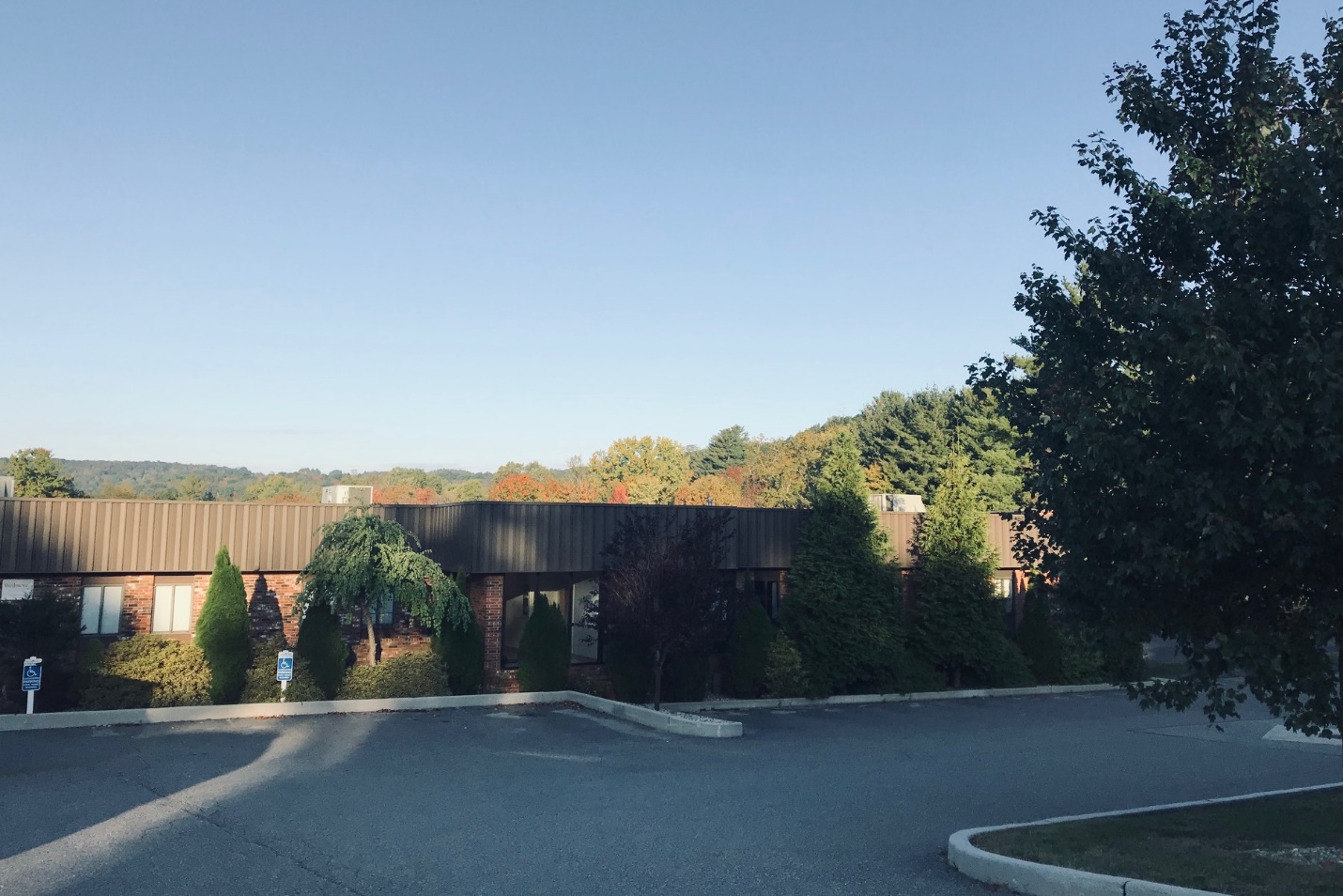 